Declaració responsable d’operacions amb patrons i/o persones vinculades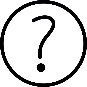 Què és?Per tal d’evitar l’excessiva intervenció del protectorat en la gestió interna de les fundacions que establia la llei 4/2008 de 24 d’abril, tant en els actes que requerien comunicació prèvia, com en els que exigien autorització del protectorat per poder realitzar-los, es regula amb la Llei 7/2012, de 15 de juny, les declaracions de responsables. Amb la declaració de responsables es vol deixar en mans dels patronats, com a òrgan director de les fundacions, la responsabilitat de la presa de decisions en actes concrets en què cal -per la seva importància- una majoria qualificada del total del patronat, en concret caldrà l’acord de les 2/3 parts, del total de patrons. En el cas de les declaracions de responsable per operacions o contractes realitzats entre la fundació i un o més patrons o persones anàlogues, el que es vol és regular les operacions o contractes, excepte els laborals, que es realitzin entre la fundació i els patrons o persones equiparades. 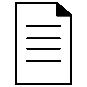 Model El Patronat de la Fundació      , inscrita en el Registre de Fundacions amb el número      , en la reunió de data      , a la qual varen assistir       patrons i en la qual varen votar favorablement       patrons, va adoptar l’acord següent:La inexactitud, falsedat o omissió, de caràcter essencial, en qualsevol manifestació, dada o document que consti en aquesta declaració responsable o que l’acompanyi comporten, amb l’audiència prèvia del Patronat, la denegació de la facultat d’atorgar l’acte o contracte, i si aquest ja ha estat atorgat, s’aplica el que l’article 312-10 del Codi civil de Catalunya estableix sobre la ineficàcia d’acords, decisions i actes, sens perjudici de l’exigència de les responsabilitats que estableix la legislació vigent.Els patrons signants DECLAREN:Que han votat favorablement dos terços o més del nombre total de patrons, sense computar els que no podien votar per raó de conflicte d’interessos amb la Fundació.Que es dóna una situació de conflicte d’interessos entre la Fundació: un o més patrons.  una o més persones vinculades.Que les dades de la persona o les persones en les quals es dóna la situació de conflicte d’interessos amb la Fundació són les següents: Cognoms i nom del patró i/o persona vinculada:            DNI/NIF:          Adreça:         Codi postal:           Municipi:            Telèfon/s:         /     Fax:            Adreça electrònica:           Tipus de vinculació:         Que la persona o les persones subjectes al conflicte han proporcionat al Patronat tota la informació rellevant sobre la situació de conflicte d’interessos.Que la persona o les persones subjectes al conflicte s’han abstingut d’intervenir en la deliberació i la votació en què es va acordar efectuar l’operació descrita a l’inici d’aquest document.Que, d’acord amb la documentació justificativa que s’adjunta, ha quedat suficientment acreditada la necessitat i la prevalença dels interessos de la Fundació sobre els particulars dels patró o persona equiparada, per realitzar l’operació indicada, pels motius següents:Que, respecte de la contractació: cap patró hi ha formulat objeccions.   s’hi han formulat les objeccions següents:Data:           Patrons que han adoptat la declaració responsable:Nom i cognoms
Signatures
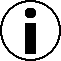 Més informacióArticle 332-13. Declaració responsable 1. L’adopció de declaracions responsables pel patronat ha d’ésser acordada amb el vot favorable de dos terços del nombre total de patrons, sense computar els que no puguin votar per raó de conflicte d’interessos amb la fundació. En l’acta de la reunió i en els certificats que deixin constància d’aquests acords s’ha de fer constar el sentit del vot dels patrons. Les declaracions responsables s’han de formular d’acord amb un model normalitzat i acreditar mitjançant un certificat signat pel secretari amb el vistiplau del president. 2. Prèviament a l’adopció de l’acord sobre la declaració responsable, els patrons han de disposar dels informes exigits per la llei i de la resta d’informació rellevant. Els models normalitzats de les declaracions responsables del patronat, signats per tots els patrons que les han adoptades, s’han de presentar al protectorat, juntament amb una còpia dels informes que escaiguin, abans d’executar l’acte o atorgar el contracte que és objecte de la declaració responsable. També s’han d’adjuntar a la declaració responsable les objeccions a la contractació que hagi formulat qualsevol dels membres del patronat competent en la mateixa acta o en un escrit separat. La presentació de la declaració responsable davant del Suport Associatiu Les entitats, en català! Amb la col·laboració de protectorat ha de tenir lloc en el termini d’un mes a comptar de la data en què el patronat l’hagi acordada. 3. La realització de l’acte o contracte objecte de la declaració responsable s’ha d’acreditar davant del protectorat, amb la presentació del document que el formalitzi, en el termini de dos mesos a comptar des de la data en què s’ha presentat la declaració responsable al protectorat. Si l’acte o contracte es formalitza per mitjà d’una escriptura pública, s’ha de protocol·litzar la declaració responsable. 4. La informació sobre les declaracions responsables i sobre la perfecció dels actes o contractes que en són objecte ha de fer part del contingut mínim de la memòria dels comptes anuals, juntament amb la resta d’informació a què fa referència l’article 333-8.e. 5. El protectorat ha de posar a disposició de les fundacions els models normalitzats de declaració responsable6. La inexactitud, falsedat o omissió, de caràcter essencial, en qualsevol manifestació, dada o document que consti en una declaració responsable o que l’acompanyi comporten, amb l’audiència prèvia del patronat, la denegació de la facultat d’atorgar l’acte o contracte i, si aquest ja ha estat atorgat, s’aplica el que l’article 312-10 estableix sobre la ineficàcia d’acords, decisions i actes i es poden iniciar les actuacions que corresponguin per a exigir les responsabilitats que estableix la legislació. Els patrons que facin constar en acta llur vot contrari resten exempts de la responsabilitat que en pugui derivarArticle 332-9. Conflicte d’interessos i autocontractació 1. Els patrons i les persones que s’hi equiparen, d’acord amb l’article 312-9.3, només poden realitzar operacions amb la fundació si queda suficientment acreditada la necessitat i la prevalença dels interessos de la fundació sobre els particulars del patró o persona equiparada. Abans de dur a terme l’operació, el patronat ha d’adoptar una declaració responsable i l’ha de presentar al protectorat juntament amb la documentació justificativa pertinent, d’acord amb el que disposa l’article 332-13. 2. La declaració responsable a què fa referència l’apartat 1 ha de respectar el que disposen els articles 312-9 i 332-13.”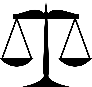 Regulació legal Regulació legal L’article 332-13 regula la Declaració responsable (modificat per la Llei 7/2012, 15 de juny). L’article 332-9 on es regula el conflicte d’interessos (també modificat per la Llei 7/2012 de 15 de juny). 